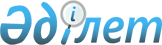 Солтүстік Қазақстан облысы Мағжан Жұмабаев ауданының білім беру мекемелеріндегі 2015 жылға мектепке дейінгі тәрбие мен білім оқытуға мемлекеттік білім беру тапсырысын, жан басына шаққандағы қаржыландыру және ата-ананың ақы төлеу мөлшерін бекіту туралы
					
			Күшін жойған
			
			
		
					Солтүстік Қазақстан облысы Мағжан Жұмабаев аудандық әкімдігінің 2015 жылғы 4 маусымдағы № 159 қаулысы. Солтүстік Қазақстан облысының Әділет департаментінде 2015 жылғы 1 шілдеде N 3292 болып тіркелді. Күші жойылды - Солтүстік Қазақстан облысы Мағжан Жұмабаев ауданы әкімдігінің 2015 жылғы 16 қарашадағы N 369 қаулысымен      Ескерту. Күші жойылды – Солтүстік Қазақстан облысы Мағжан Жұмабаев ауданы әкімдігінің 16.11.2015 N 369 қаулысымен (алғашқы ресми жарияланған күннен кейін он күнтізбелік күн өткен соң қолданысқа енгізіледі).

      Қазақстан Республикасының 2007 жылғы 27 шілдедегі "Білім туралы" Заңының 6-бабы 4-тармағының 8-1) тармақшасына, "Нормативтiк құқықтық актiлер туралы" Қазақстан Республикасының 1998 жылғы 24 наурыздағы Заңының 43-1-бабына сәйкес Солтүстік Қазақстан облысы Мағжан Жұмабаев ауданының әкімдігі ҚАУЛЫ ЕТЕДІ:

      1. Қоса берілген Солтүстік Қазақстан облысы Мағжан Жұмабаев ауданының білім беру мекемелеріндегі 2015 жылға мектепке дейінгі тәрбие мен білім оқытуға мемлекеттік білім беру тапсырысы, жан басына шаққандағы қаржыландыру және ата-ананың ақы төлеу мөлшері бекітілсін.

      2. "Солтүстік Қазақстан облысы Мағжан Жұмабаев ауданы әкімдігінің 2015 жылғы 16 ақпандағы № 39 "Солтүстік Қазақстан облысы Мағжан Жұмабаев ауданының білім беру мекемелеріндегі 2015 жылға мектепке дейінгі тәрбие мен білім оқытуға мемлекеттік білім беру тапсырысын, жан басына шаққандағы қаржыландыру және ата-ананың ақы төлеу мөлшерін бекіту туралы" (Нормативтік құқықтық актілерді мемлекеттік тіркеу тізілімінде 2015 жылғы 17 наурызда № 3167 болып тіркелді, 2015 жылғы 27 наурызда аудандық "Мағжан жұлдызы" № 14 газетінде, 2015 жылғы 27 наурызда "Вести" аудандық № 14 газетінде жарияланды) қаулысының;

      Солтүстік Қазақстан облысы Мағжан Жұмабаев ауданы әкімдігің 2015 жылғы 09 сәуірдегі № 95 "Солтүстік Қазақстан облысы Мағжан Жұмабаев ауданы әкімдігінің 2015 жылғы 16 ақпандағы № 39 "Солтүстік Қазақстан облысы Мағжан Жұмабаев ауданының білім беру мекемелеріндегі 2015 жылға мектепке дейінгі тәрбие мен білім оқытуға мемлекеттік білім беру тапсырысын, жан басына шаққандағы қаржыландыру және ата-ананың ақы төлеу мөлшерін бекіту туралы" қаулысына өзгеріс енгізу туралы" (Нормативтік құқықтық актілерді мемлекеттік тіркеу тізілімінде 2015 жылғы 16 сәуірдегі № 3213 болып тіркелді, 2015 жылғы 24 сәуірде аудандық "Мағжан жұлдызы" № 18 газетінде, 2015 жылғы 24 сәуірде аудандық "Вести" № 18 газетінде жарияланды) қаулысының күші жойылсын.

      3. Осы қаулының орындалуын бақылау Солтүстік Қазақстан облысы Мағжан Жұмабаев ауданы әкімінің орынбасары Г.Ш. Рамазановаға жүктелсін.

      4. Осы қаулы алғашқы ресми жарияланған күннен кейін он күнтізбелік күн өткен соң қолданысқа енгізіледі.

 Солтүстік Қазақстан облысы Мағжан Жұмабаев ауданының білім беру мекемелеріндегі 2015 жылға мектепке дейінгі тәрбие мен білім оқытуға мемлекеттік білім беру тапсырысы, жан басына шаққандағы қаржыландыру және ата-ананың ақы төлеу мөлшері
					© 2012. Қазақстан Республикасы Әділет министрлігінің «Қазақстан Республикасының Заңнама және құқықтық ақпарат институты» ШЖҚ РМК
				
      Аудан әкімінің м.а

Ж. Есдәулетов
Солтүстік Қазақстан облысы Мағжан Жұмабаев ауданы әкімдігінің 2015 жылғы 04 маусымдағы № 159 қаулысына қосымшаМектепке дейінгі тәрбие мен білім оқыту мекемелерінің атауы

Мектепке дейінгі тәрбие мен білім оқыту мекемелеріндегі тәрбиеленушілер саны (адам)

Мектепке дейінгі тәрбие мен білім оқыту ұйымдарында тәрбиеленушіге жұмсалатын шығыстардың айлық құны

 (тенге)

Ата-ананың бір айлық ақы төлеу мөлшері

 (тенге)

Бір тәрбиеленушіге жұмсалатын айлық шығыстардыңорташа құны 

( тенге)

Республикалық бюджеттен қаржыландырылған "Солтүстік Қазақстан облысы Мағжан Жұмабаев ауданы әкімдігінің "Солтүстік Қазақстан облысы Мағжан Жұмабаев ауданының білім бөлімі" мемлекеттік мекемесінің "Қарақоға ауылының "Балапан" бөбекжай-бақшасы" мемлекеттік коммуналдық қазыналық кәсіпорны

75

50

24465,0

16203,0

5000,0

8000

24465,0

16203

Республикалық бюджеттен қаржыландырылған жауапкершiлiгi шектеулi серiктестiк "Увалиева" "Алтын күн" бөбекжай-бақшасы"

75

50

24465,0

16203,0

5000,0

8000

24465,0

16203

Жергілікті бюджеттен қаржыландырылған "Солтүстік Қазақстан облысы Мағжан Жұмабаев ауданы әкімдігінің "Солтүстік Қазақстан облысы Мағжан Жұмабаев ауданының білім бөлімі" мемлекеттік мекемесінің "Булаев қаласының "Балдәурен" бөбекжай-бақшасы" мемлекеттік коммуналдық қазыналық кәсіпорны

240

22712,1

4648,83

22712,1

Жергілікті бюджеттен қаржыландырылған "Солтүстік Қазақстан облысы Мағжан Жұмабаев ауданы әкімдігінің "Солтүстік Қазақстан облысы Мағжан Жұмабаев ауданының білім бөлімі" мемлекеттік мекемесінің "Возвышенка ауылының "Бөбек" бөбекжай-бақшасы" мемлекеттік коммуналдық қазыналық кәсіпорны 

240

22712,1

4648,83

22712,1

Жергілікті бюджеттен қаржыландырылған "Солтүстік Қазақстан облысы Мағжан Жұмабаев ауданы әкімдігінің "Солтүстік Қазақстан облысы Мағжан Жұмабаев ауданының білім бөлімі" мемлекеттік мекемесінің "Золотая Нива ауылының "Дюймовочка" бөбекжай-бақшасы" мемлекеттік коммуналдық қазыналық кәсіпорны 

240

22712,1

4648,83

22712,1

Жергілікті бюджеттен қаржыландырылған "Солтүстік Қазақстан облысы Мағжан Жұмабаев ауданы әкімдігінің "Солтүстік Қазақстан облысы Мағжан Жұмабаев ауданының білім бөлімі" мемлекеттік мекемесінің "Таман ауылының "Колосок" бөбекжай-бақшасы" мемлекеттік коммуналдық қазыналық кәсіпорны .

240

22712,1

4648,83

22712,1

Республикалық бюджеттен қаржыландырылған мектепке дейінгі шағын орталықтары

545

7942,0

2292,85

7942,0

Жергілікті бюджеттен қаржыландырылған мектепке дейінгі шағын орталықтары

430

9857,36

3250,0

9857,36

